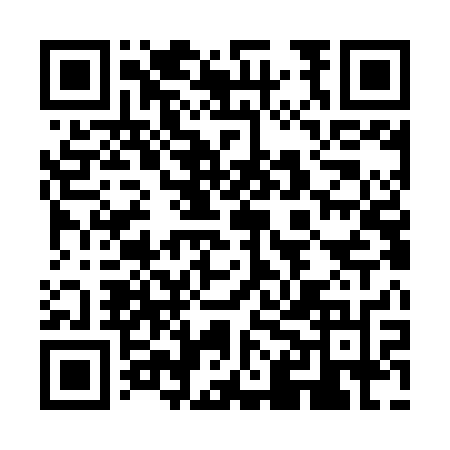 Prayer times for Ulrichshalben, GermanyWed 1 May 2024 - Fri 31 May 2024High Latitude Method: Angle Based RulePrayer Calculation Method: Muslim World LeagueAsar Calculation Method: ShafiPrayer times provided by https://www.salahtimes.comDateDayFajrSunriseDhuhrAsrMaghribIsha1Wed3:215:471:115:148:3710:522Thu3:175:451:115:158:3810:553Fri3:145:431:115:158:4010:584Sat3:105:421:115:168:4111:015Sun3:075:401:115:168:4311:046Mon3:035:381:115:178:4511:087Tue3:005:361:115:188:4611:118Wed2:575:351:115:188:4811:149Thu2:565:331:115:198:4911:1710Fri2:555:311:115:198:5111:1811Sat2:555:301:115:208:5211:1912Sun2:545:281:115:218:5411:2013Mon2:535:271:115:218:5511:2014Tue2:535:251:115:228:5711:2115Wed2:525:241:115:228:5811:2116Thu2:525:221:115:239:0011:2217Fri2:515:211:115:249:0111:2318Sat2:515:201:115:249:0311:2319Sun2:505:181:115:259:0411:2420Mon2:505:171:115:259:0511:2521Tue2:495:161:115:269:0711:2522Wed2:495:151:115:269:0811:2623Thu2:485:141:115:279:0911:2724Fri2:485:121:115:279:1111:2725Sat2:475:111:115:289:1211:2826Sun2:475:101:115:289:1311:2827Mon2:475:091:125:299:1411:2928Tue2:465:081:125:299:1611:2929Wed2:465:071:125:309:1711:3030Thu2:465:071:125:309:1811:3131Fri2:465:061:125:319:1911:31